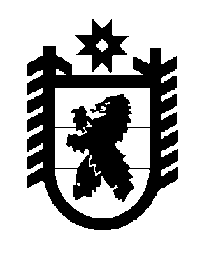 Республика КарелияКarjalan TasavaltaСОВЕТОЛОНЕЦКОГО НАЦИОНАЛЬНОГО МУНИЦИПАЛЬНОГО РАЙОНАAunuksen piirineuvosto –piirin paikallisen itsehallinnonEdustava elinРЕШЕНИЕот 26 июня 2024 года     №  29  О перспективах развития туризма на территории Олонецкого национального муниципального района	Заслушав и обсудив информацию  начальника отдела экономики Управления экономического развития М.Н. Кругловой  «О перспективах развития туризма на территории Олонецкого национального муниципального района», Совет Олонецкого национального муниципального района решил:Информацию принять к сведению.Глава Олонецкого национального муниципального района  							В.Н. Мурый